Publicado en Madrid el 25/11/2021 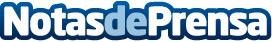 5 consejos para un Black Friday sostenibleEl próximo 26 de noviembre se celebra el BlackFriday, una fecha en la que los descuentos se generalizan. Pero, este año, el reto reside en consumir de una forma más sostenible y responsable, Simplr descubre como hacerlo con los siguientes consejosDatos de contacto:Carmen Niso915915500Nota de prensa publicada en: https://www.notasdeprensa.es/5-consejos-para-un-black-friday-sostenible_1 Categorias: Nacional Moda Entretenimiento Ecología Consumo http://www.notasdeprensa.es